       Załącznik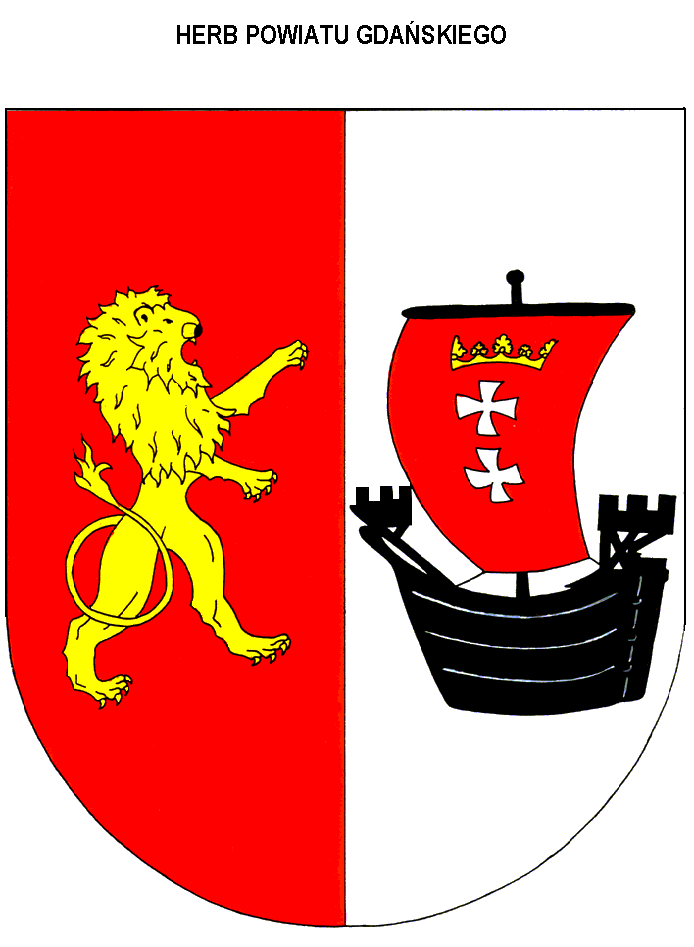                                                                                                        do Uchwały Nr …../2023Zarządu Powiatu  Gdańskiego                                                                   z dnia 29 września 2023 r.Konkurs ofert na realizację zadań publicznych Powiatu Gdańskiego w roku 2023ZARZĄD POWIATU GDAŃSKIEGOogłasza otwarty konkurs ofertna wsparcie realizacji zadania publicznego Powiatu Gdańskiego w roku 2023 Konkurs odbywa się zgodnie z przepisami ustawy z dnia 24 kwietnia 2003 r.                         o działalności pożytku publicznego i o wolontariacie.Konkurs obejmuje następujące zadanie przewidziane do realizacji w 2023 r.:Prowadzenie Centrum Integracji Społecznej w rozumieniu ustawy z dnia 13 czerwca 2003r. o zatrudnieniu socjalnym. Zleceniobiorca zobowiązany będzie do realizacji zajęć reintegracji społecznej i zawodowej dla uczestników ww. Centrum w terminie od dnia 1.11.2023 r. do 31.12.2023 r.Wysokość środków z budżetu Powiatu Gdańskiego na realizację tego zadania wynosi 170.000,00 zł, wysokość środków przeznaczonych na realizację zadania tego samego rodzaju w 2022 roku wyniosła 0,00 zł.Centrum Integracji Społecznej prowadzone będzie w budynku stanowiącym własność Powiatu Gdańskiego, który pokrywać będzie koszty mediów i eksploatacji związanych bezpośrednio z realizacją tego zadania w terminie od dnia 01.11.2023 r. do 31.12.2023 r.Szczegółowych informacji dot. konkursu udziela: Wydział Promocji i Rozwoju Starostwa Powiatowego, 83-000 Pruszcz Gdański, ul. Wojska Polskiego 16, tel. (58) 773-31-53.Konkurs adresowany jest do organizacji pozarządowych oraz podmiotów wymienionych w art. 3 ust.3 ustawy o działalności pożytku publicznego i o wolontariacie  jeśli ich cele statutowe obejmują prowadzenie działalności w sferach objętych konkursem.Zlecanie zadania publicznego odbędzie się w formie wsparcia jego realizacji. Wysokość udzielonej dotacji z budżetu powiatu nie może przekroczyć 85% całkowitych kosztów projektu.  Wymagany wkład finansowy własny w wysokości 15% kwoty przyznanej dotacji  rozumiany jest jako wkład finansowy własny lub jako środki finansowe pozyskane z innych źródeł. Środki finansowe przyznane w formie dotacji muszą zostać wykorzystane do dnia 31.12.2023 r.Na etapie realizacji zadania dopuszcza się dokonywanie przesunięć pomiędzy poszczególnymi pozycjami kosztów określonymi w kalkulacji przewidywanych kosztów o nie więcej niż 15% wartości danej pozycji kosztów.Oferta powinna zostać złożona zgodnie z wymogami określonymi w niniejszym ogłoszeniu oraz art. 14 ust.1 ustawy z dnia 24 kwietnia 2003 r. o działalności pożytku publicznego i o wolontariacie według określonego wzoru zgodnie z załącznikiem nr 1 do Rozporządzenia Przewodniczącego Komitetu do spraw pożytku publicznego z  dnia 24 października 2018 r. w sprawie wzorów ofert i ramowych wzorów umowy dotyczących realizacji zadań publicznych oraz wzorów sprawozdań z wykonania tych zadań (Dz. U. z      2018 r., poz. 2057). Do oferty należy dołączyć:kopię statutu, kopię aktualnego odpisu z Krajowego Rejestru Sądowego, innego rejestru lub ewidencji,Oferty należy składać w zamkniętej kopercie w nieprzekraczalnym terminie do dnia        24 października 2023 r. do godziny 14.00 z adnotacją „Konkurs ofert 2023 - Prowadzenie Centrum Integracji Społecznej” w Punkcie Podawczym Starostwa Powiatowego w Pruszczu Gdańskim lub wysłać pocztą na adres:Starostwo Powiatoweul. Wojska Polskiego 1683-000 Pruszcz GdańskiW przypadku ofert wysłanych pocztą liczy się data wpływu do Starostwa Powiatowego. W celu rozpatrzenia ofert Zarząd Powiatu powoła Komisję Konkursową. Komisja Konkursowa oceni oferty pod względem formalnym, a także merytorycznym w oparciu o niżej wymienione kryteria:1) możliwość realizacji zadania publicznego przez organizację pozarządową lub podmioty wymienione w art. 3 ust. 3;2) przedstawioną kalkulację kosztów realizacji zadania publicznego, w tym w odniesieniu do zakresu rzeczowego zadania;3) proponowaną jakość wykonania zadania i kwalifikacje osób, przy udziale których organizacja pozarządowa lub podmioty określone w art. 3 ust. 3 będą realizować zadanie publiczne;4) planowany przez organizację pozarządową lub podmioty wymienione w art. 3 ust. 3 udział środków finansowych własnych lub środków pochodzących z innych źródeł na realizację zadania publicznego;5)  planowany przez organizację pozarządową lub podmioty wymienione w art. 3 ust. 3, wkład rzeczowy, osobowy, w tym świadczenia wolontariuszy i pracę społeczną członków;6) analizę i ocenę realizacji zleconych zadań publicznych w przypadku organizacji pozarządowej lub podmiotów wymienionych w art. 3 ust. 3, które w latach poprzednich realizowały zlecone zadania publiczne, biorąc pod uwagę rzetelność i terminowość oraz sposób rozliczenia otrzymanych na ten cel środków.Oferta zostanie uznana za kompletną jeżeli:dołączone zostały wszystkie wymagane załączniki,załączniki spełniają wymogi ważności,wypełnione zostały wszystkie wymagane pola oferty.Oferta uznana zostanie za prawidłową gdy:jest zgodna z celami i założeniami konkursu,złożona jest na właściwym formularzu,złożona jest w wymaganym w ogłoszeniu terminie,podmiot jest uprawniony do złożenia oferty,oferta oraz załączniki są podpisane przez osobę/y uprawnioną/e,jest czytelna, tzn. wypełniony został maszynowo, komputerowo lub czytelnym pismem,jest spójna, tzn. istnieje logiczne powiązanie pomiędzy celami projektu, szczegółowym zakresem rzeczowym projektu, opisem i harmonogramem poszczególnych planowanych działań z kosztorysem projektu,termin realizacji zadania zgadza się z terminem wymaganym w ogłoszeniu.Komisja Konkursowa przedstawi Zarządowi Powiatu propozycję wyboru ofert. Decyzję o wyborze ofert i o udzieleniu dotacji podejmie Zarząd Powiatu Gdańskiego w formie uchwały w terminie do 30  października 2023 r. Uchwała będzie podstawą do zawarcia z podmiotem, którego oferta zostanie wybrana w konkursie, pisemnej umowy szczegółowo określającej warunki i termin realizacji zadania, wysokość dotacji i sposób jej rozliczania, która zostanie podpisana przed rozpoczęciem realizacji zadania.Informacja o wyborze oferty zostanie zamieszczona w Biuletynie Informacji Publicznej, na stronie internetowej Starostwa Powiatowego w Pruszczu Gdańskim oraz wywieszona na tablicy ogłoszeń Starostwa Powiatowego w Pruszczu Gdańskim.Z podmiotem, którego oferta zostanie wybrana  zostanie zawarta umowa o wsparcie realizacji zadania, wg ramowego wzoru umowy, określonego w załączniku nr 3 rozporządzenia Przewodniczącego Komitetu do spraw pożytku publicznego z dnia 24 października 2018 r. w sprawie wzorów ofert i ramowych wzorów umów dotyczących realizacji zadań publicznych oraz wzorów sprawozdań z wykonania tych zadań (Dz. U. z 2018 r., poz. 2057). Podmiot którego oferta zostanie wybrana i z którym zostanie zawarta umowa o wsparcie realizacji zadania  zapewni i gwarantuje, że przedmiot umowy będzie spełniał warunki służące zapewnieniu dostępności osobom ze szczególnymi potrzebami, o których mowa w ustawie z dnia 19 lipca 2019 r. o zapewnianiu dostępności osobom ze szczególnymi potrzebami (Dz.U. z 2022 r. poz. 2240), z uwzględnieniem charakteru i specyfiki przedmiotu umowy. W szczególności Wykonawca zapewni, aby przedmiot umowy spełniał minimalne wymagania:w zakresie dostępności architektonicznej, poprzez:zapewnienie wolnych od barier poziomych i pionowych przestrzeni komunikacyjnych budynków,instalację urządzeń lub zastosowanie środków technicznych i rozwiązań architektonicznych w budynku, które umożliwiają dostęp do wszystkich pomieszczeń, z wyłączeniem pomieszczeń technicznych,zapewnienie informacji na temat rozkładu pomieszczeń w budynku, co najmniej w sposób wizualny i dotykowy lub głosowy,zapewnienie wstępu do budynku osobie korzystającej z psa asystującego, o którym mowa w art. 2 pkt 11 ustawy z dnia 27 sierpnia 1997 r. o rehabilitacji zawodowej i społecznej oraz zatrudnianiu osób niepełnosprawnych (Dz.U. z 2023 r. poz. 100), zapewnienie osobom ze szczególnymi potrzebami możliwości ewakuacji lub ich uratowania w inny sposób;2.	w zakresie dostępności cyfrowej - wymagania określone w ustawie z dnia 4 kwietnia 2019 r. o dostępności cyfrowej stron internetowych i aplikacji mobilnych podmiotów publicznych;3.  w zakresie dostępności informacyjno-komunikacyjnej, poprzez*:a) obsługę z wykorzystaniem środków wspierających komunikowanie się, o których mowa w art. 3 pkt 5 ustawy z dnia 19 sierpnia 2011 r. o języku migowym i innych środkach komunikowania się (Dz.U. z 2023 r. poz. 20), lub przez wykorzystanie zdalnego dostępu online do usługi tłumacza przez strony internetowe i aplikacje,b) instalację urządzeń lub innych środków technicznych do obsługi osób słabosłyszących, w szczególności pętli indukcyjnych, systemów FM lub urządzeń opartych o inne technologie, których celem jest wspomaganie słyszenia.